　　附件1广州市天河区政务服务中心2020年公开招聘编外合同制工作人员职位表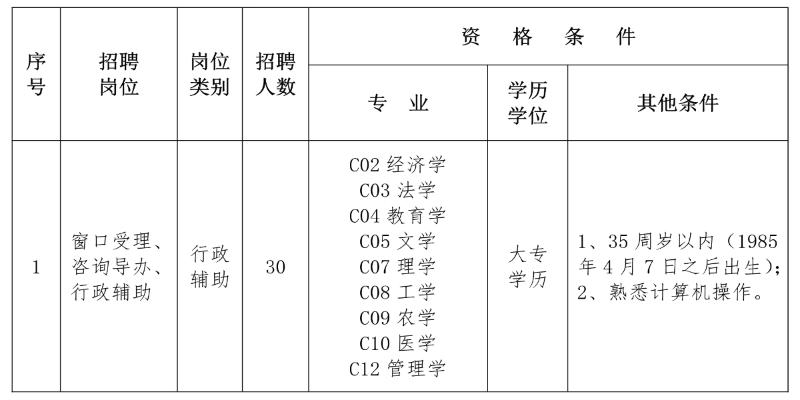 